Информация о проведении  Всероссийской акции «Классное собрание» в МКОУ «Новокулинская СОШ №1»В День знаний координатор РДШ Курбанова М.Г. провела собрание для родителей обучающихся 7-9 классов.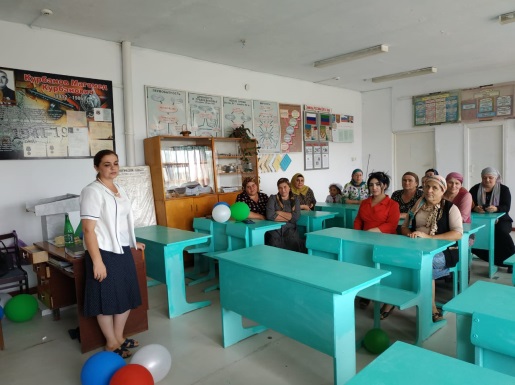 «Классное собрание» посвящено Году добровольчества (волонтерства) в Российской Федерации, а также деятельности Российского движения школьников. Она отметила, что в рамках деятельности РДШ «Гражданская активность» 2018 г. объявлен Годом добровольчества (волонтерства) и в школе будет организован волонтерский отряд. Марина Гасаналиевна поделилась с родителями  информацией о деятельности РДШ в нашей школе, а также об уникальных добровольческих проектах, мероприятиях и инициативах, реализуемых в школе. Также родители познакомились с направлениями, по которым работает РДШ. В завершении беседы Курбанова М.Г. рассказала родителям о конкурсах РДШ, в которых могут принять участие их дети.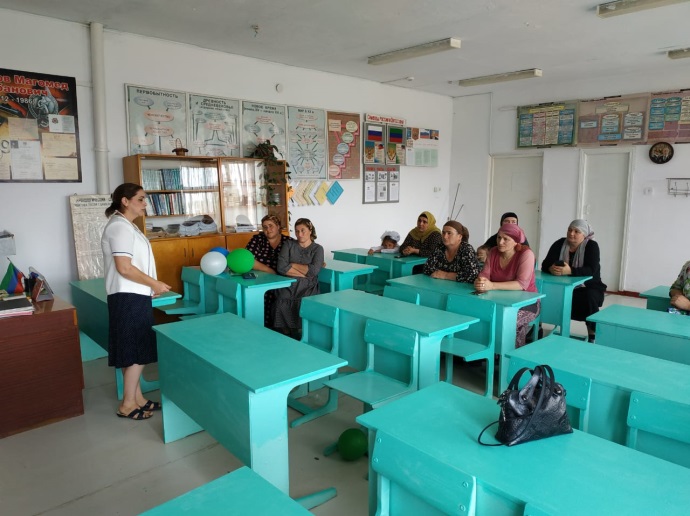 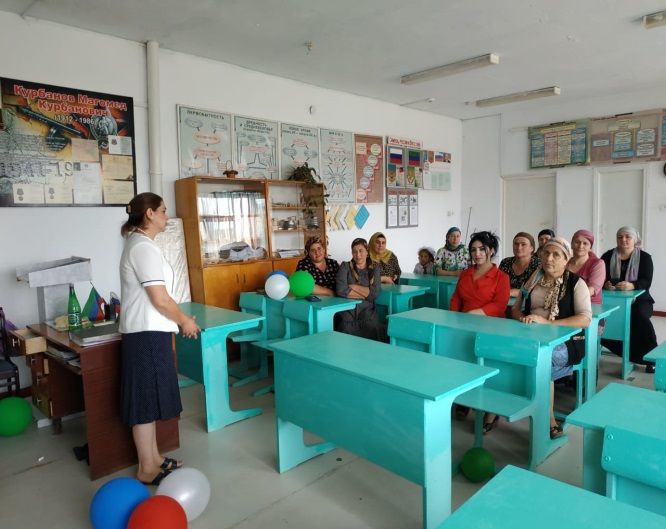 